Статистика онлайн курсів (на 26.01.2018)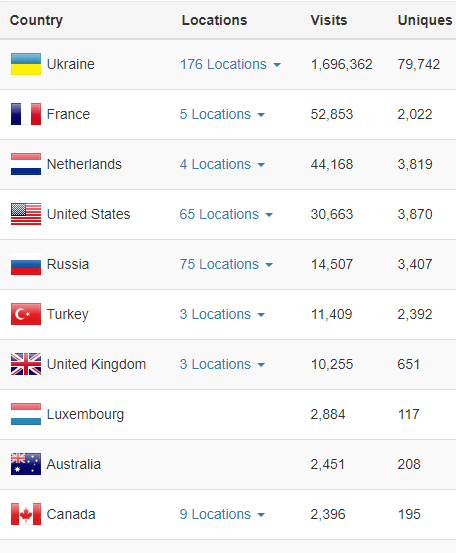 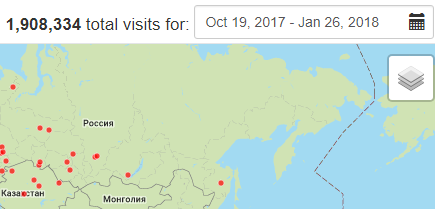 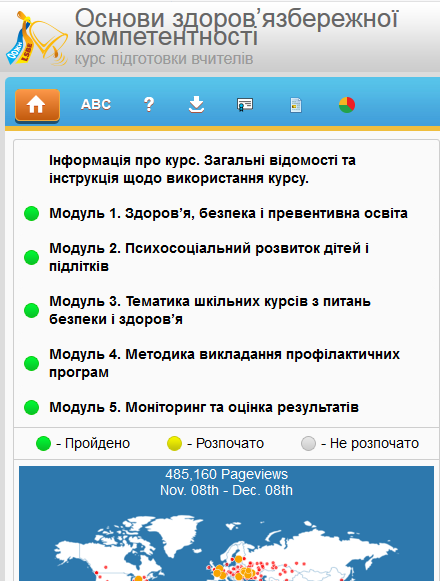 Пройшли курс ОЗК та отримали сертифікат (Україна)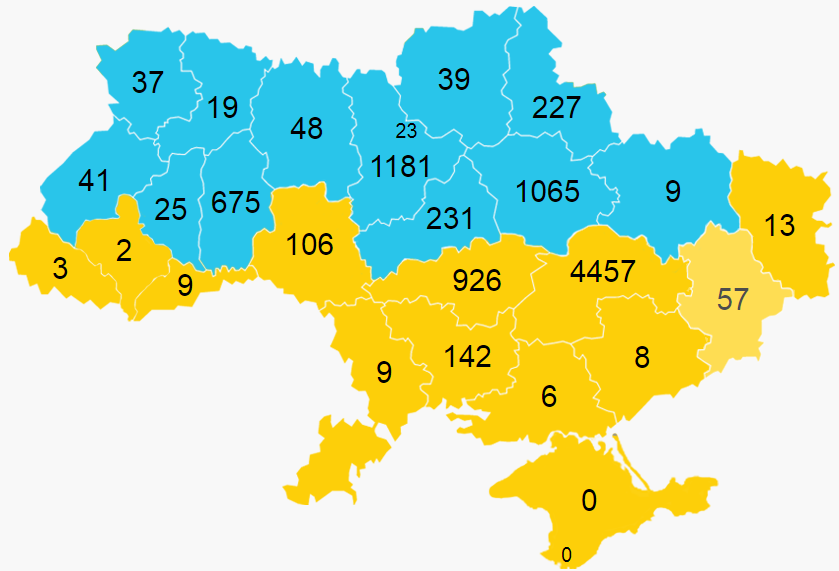 Курс ОЗК (на 26.01.2018)* Відсоток від загальної кількості педагогів у областіКурс ВЖР (на 26.01.2018)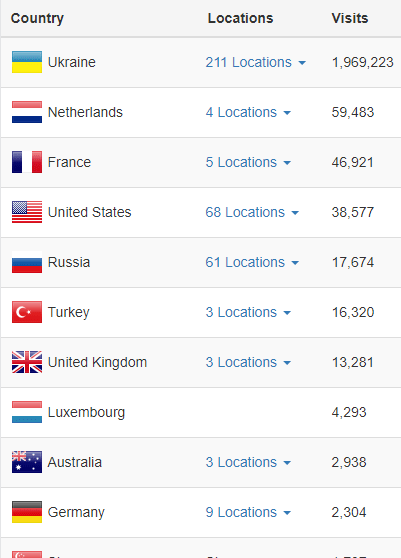 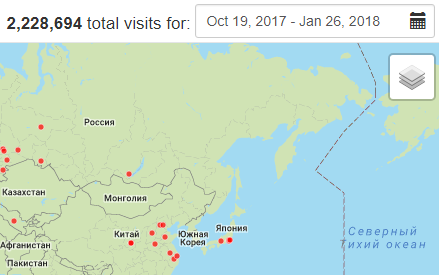 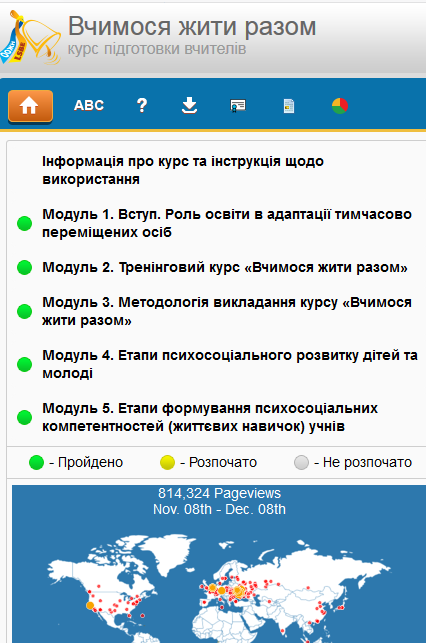 Пройшли курс ВЖР та отримали сертифікат (Україна)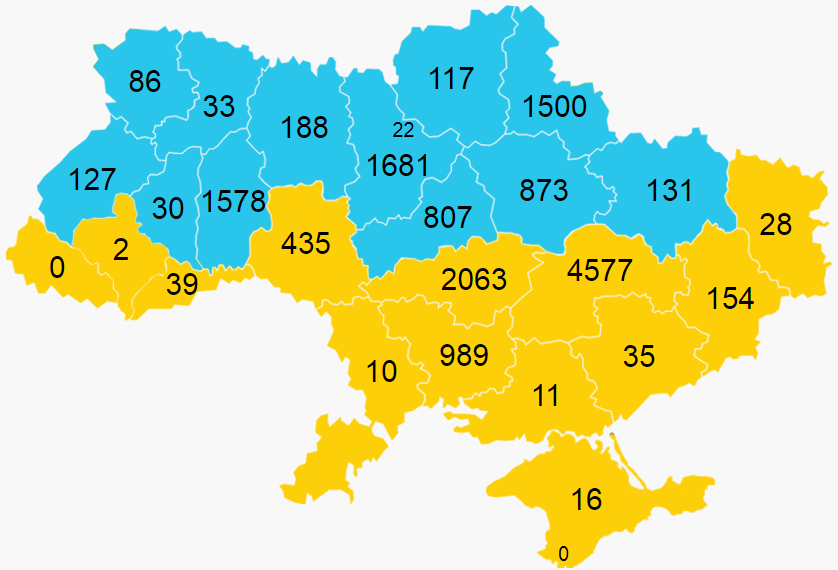 Курс ВЖР (на 26.01.2018)* Відсоток від загальної кількості педагогів у областіКодРегіонЗареєстровано користувачівЗареєстровано користувачів (%)*Отримали сертифікатОтримали сертифікат (%)*1АР Крим30002Вінницька область2531.261060.533Волинська область730.41370.214Дніпропетровська область576120.95445716.215Донецька область1621.09570.396Житомирська область850.49480.287Закарпатська область60.0330.028Запорізька область220.1380.059Івано-Франківська область70.0320.0110Київська область17088.6711815.9911Кіровоградська область145912.699268.0512Луганська область370.6130.2113Львівська область1110.31410.1214Миколаївська область3162.751421.2315Одеська область320.1490.0416Полтавська область174011.4510657.0117Рівненська область350.18190.118Сумська область4403.862271.9919Тернопільська область580.34250.1520Харківська область240.1190.0421Херсонська область140.1260.0522Хмельницька область10516.086753.923Черкаська область4543.172311.6224Чернівецька область290.2490.0825Чернігівська область690.56390.3226м. Київ390.17230.127м. Севастополь1000Не визначені регіони:513359Всього по Україні:145021.6697171.11КодРегіонЗареєстровано користувачівЗареєстровано користувачів (%)*Отримали сертифікатОтримали сертифікат (%)*1АР Крим2001602Вінницька область11495.724352.163Волинська область1290.73860.494Дніпропетровська область557220.26457716.645Донецька область2921.971541.046Житомирська область2711.571881.097Закарпатська область60.03008Запорізька область720.43350.219Івано-Франківська область80.0420.0110Київська область216610.9916818.5311Кіровоградська область280224.37206317.9412Луганська область651.05280.4513Львівська область1980.561270.3614Миколаївська область138812.079898.615Одеська область310.13100.0416Полтавська область12928.58735.7417Рівненська область770.4330.1718Сумська область202617.77150013.1619Тернопільська область510.3300.1820Харківська область1760.81310.621Херсонська область300.26110.122Хмельницька область218012.615789.1223Черкаська область10837.578075.6424Чернівецька область780.65390.3325Чернігівська область2021.641170.9526м. Київ410.18220.127м. Севастополь2000Не визначені регіони:729482Всього по Україні:221362.53160141.83